Publicado en Barcelona el 15/09/2023 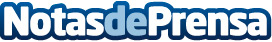 Jose Eshkenazi: El fútbol femenino profesional, un motor de cambioEl experto en marketing deportivo Jose Eshkenazi Smeke expone una visión sobre el impacto del discurso de Alexia Putellas ante el Parlamento de CataluñaDatos de contacto:Antonio LopezNews World7869093124Nota de prensa publicada en: https://www.notasdeprensa.es/jose-eshkenazi-el-futbol-femenino-profesional Categorias: Internacional Fútbol Marketing Cataluña Entretenimiento Premios http://www.notasdeprensa.es